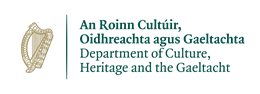 FORM CMF-C RECOUPMENT CLAIM TO BE COMPLETED BY THE LOCAL AUTHORITY FORM CMF-C – RECOUPMENT CLAIM TO BE COMPLETED BY LOCAL AUTHORITY Please complete a separate Form CMF-C for each claim.  A claim may be made at any time before the deadline date of Tuesday 10th November. Any grant funding unclaimed by this date will not be payable. Form CMF-C must be submitted to the Department by email to nationalmonuments@chg.gov.ie .  A brief final report to include visual proof of completed works must accompany this form.Proof of payment of grant to applicant must also be included, e.g. a Remittance Advice slip, or screen shot of Agresso payment or similar financial system, clearly showing name of applicant, amount paid and date of payment. 1. Claim Details                                   2a. Brief description of completed works2b. If the completed works do not match those originally proposed, please provide a reason for this3. Declaration by Local Authority Please return completed Form CMF-C (INCLUDING VISUAL RECORD OF WORKS AND DETAILS OF PAYMENT TO APPLICANT) to nationalmonuments@chg.gov.ie Please contact nationalmonuments@chg.gov.ie if you have any queries. Local Authority Name:Dept. CMF Ref No. Applicant Name;Project Name;Local Authority Tax Reference Number together with Tax  Compliance Access Number:Total expenditure on project:€In respect of grant aided element onlyAmount paid by local authority to applicant:€Date of payment: Grant allocated by Dept: €€Other Exchequer Funding allocation, if applicable.  Please state source.Recoupment sought: €€Savings : (if any) €€Employment benefits of project (no. of days employment required):Training benefits of project, if applicable (no. of days training provided):I certify that the works outlined in Application Form CMF-A have been inspected and comply with the terms and conditions for grant payments In Explanatory Memorandum CMF 2020 and that the grant allocated for this project has been already paid to the applicant by the local authority.I certify that the works outlined in Application Form CMF-A have been inspected and comply with the terms and conditions for grant payments In Explanatory Memorandum CMF 2020 and that the grant allocated for this project has been already paid to the applicant by the local authority.I certify that the works outlined in Application Form CMF-A have been inspected and comply with the terms and conditions for grant payments In Explanatory Memorandum CMF 2020 and that the grant allocated for this project has been already paid to the applicant by the local authority.Claim prepared by*Claim verified by**Name (Block Capitals): Position:Telephone:Email Address:Signature and Title:Date:* Claim must be prepared by the Heritage officer or equivalent** Claim must be verified by Chief Executive Officer or Director of Services* Claim must be prepared by the Heritage officer or equivalent** Claim must be verified by Chief Executive Officer or Director of Services* Claim must be prepared by the Heritage officer or equivalent** Claim must be verified by Chief Executive Officer or Director of ServicesFor official use only: 